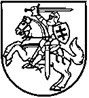 LIETUVOS RESPUBLIKOS ekonomikos ir inovacijų MINISTRASįsakymasDĖL STUDIJŲ PROGRAMŲ, SUSIJUSIŲ SU AUKŠTOS PRIDĖTINĖS VERTĖS SEKTORIAIS IR SKIRTŲ REGIONŲ INVESTICINIO PATRAUKLUMO DIDINIMUI, TIKSLINIŲ SKATINAMŲJŲ STIPENDIJŲ DYDŽIO IR JŲ SKAIČIAUS, PRELIMINARAUS TIKSLINIŲ SKATINAMŲJŲ STIPENDIJŲ PASKIRSTYMO PAGAL NUSTATYTAS STUDIJŲ PROGRAMAS IR AUKŠTĄSIAS MOKYKLAS SĄRAŠO PATVIRTINIMO2020 m. rugpjūčio 13 d. Nr. 4-672VilniusVadovaudamasis Paramos aukštųjų mokyklų studentams teikimo tvarkos aprašo, patvirtinto Lietuvos Respublikos Vyriausybės 2017 m. kovo  1 d. nutarimu Nr. 149 „Dėl Lietuvos Respublikos mokslo ir studijų įstatymo įgyvendinimo“, 7 punktu:1. T v i r t i n u  pridedamą Studijų programų, susijusių su aukštos pridėtinės vertės sektoriais ir skirtų regionų investicinio patrauklumo didinimui, tikslinių skatinamųjų stipendijų dydžio ir jų skaičiaus, preliminaraus tikslinių skatinamųjų stipendijų paskirstymo pagal nustatytas studijų programas ir aukštąsias mokyklas sąrašą (toliau – Sąrašas) (pridedama).2. N u s t a t a u, kad tikslinės skatinamosios stipendijos skiriamos 2020 metais į šio įsakymo 1 punktu patvirtintame Sąraše nurodytų studijų programų valstybės finansuojamas vietas įstojusiems studentams, atitinkantiems Lietuvos Respublikos švietimo, mokslo ir sporto ministro 2020 m. vasario 4 d. įsakymo Nr. V-148 „Dėl mažiausio stojamojo konkursinio balo stojantiesiems į pirmosios pakopos ir vientisųjų studijų valstybės finansuojamas studijų vietas ir pretenduojantiems į studijų stipendijas 2020 metais nustatymo“ 1 punkte nustatytą mažiausią stojamąjį konkursinį balą.3. Šio įsakymo 1 punkte patvirtintame Sąraše nurodytas tikslinių skatinamųjų stipendijų skaičius gali būti perskirstomas kitų Sąraše nurodytų tos pačios aukštosios mokyklos studijų programų valstybės finansuojamose studijų vietose studijuojantiems studentams arba Sąraše nurodytų kitų aukštųjų mokyklų studijų programų valstybės finansuojamose studijų vietose studijuojantiems studentams, pritarus Lietuvos Respublikos ekonomikos ir inovacijų ministerijai, jei vadovaujantis Lietuvos Respublikos švietimo, mokslo ir sporto ministro 2018 m. gegužės 31 d. įsakymo Nr. V-522 „Dėl minimalaus studijų programų studijų vietų skaičiaus valstybinėse aukštosiose mokyklose pagal studijų kryptis ir (arba) krypčių grupes ir studijų pakopas nustatymo“ 1.3 papunktyje nurodytas priimtųjų skaičius per pagrindinį priėmimo etapą yra mažesnis už nustatytą minimalų studijų vietų skaičių.Ekonomikos ir inovacijų ministras			               ParengėLietuvos Respublikos ekonomikos ir inovacijų ministerijos Ekonomikos plėtros departamentoŽmogiškųjų išteklių plėtros skyriaus patarėjaJurga ŠimkutėPATVIRTINTALietuvos Respublikos ekonomikos ir inovacijų ministro2020 m. rugpjūčio 13 d. įsakymu Nr. 4-672STUDIJŲ PROGRAMŲ, SUSIJUSIŲ SU AUKŠTOS PRIDĖTINĖS VERTĖS SEKTORIAIS IR SKIRTŲ REGIONŲ INVESTICINIO PATRAUKLUMO DIDINIMUI, TIKSLINIŲ SKATINAMŲJŲ STIPENDIJŲ DYDŽIO IR JŲ SKAIČIAUS, PRELIMINARAUS TIKSLINIŲ SKATINAMŲJŲ STIPENDIJŲ PASKIRSTYMO PAGAL STUDIJŲ PROGRAMAS IR AUKŠTĄSIAS MOKYKLAS SĄRAŠAS________________________________Eil. Nr.Aukštoji mokykla (miestas, kuriame vykdomos studijos)Studijų programos valstybinis kodasStudijų programos pavadinimasTikslinės skatinamosios stipendijos, skiriamos vienam valstybinės aukštosios mokyklos studentui, studijuojančiam valstybės finansuojamoje studijų vietoje, vieno mėnesio dydis (Eur)Preliminarus tikslinių skatinamųjų stipendijų skaičius1Alytaus kolegija (Alytus)6531BX001Informacinių sistemų technologijos200121Alytaus kolegija (Alytus)6531BX039Multimedija ir vizualinė komunikacija200121Alytaus kolegija (Alytus)6531EX001Automobilių transporto inžinerija200122Kauno technologijos universitetas(Panevėžys)6121EX085Programuojamos automatikos sistemos200123Klaipėdos universitetas(Klaipėda)6121BX028Informatika200123Klaipėdos universitetas(Klaipėda)6121BX029Informatikos inžinerija200123Klaipėdos universitetas(Klaipėda)6121EX061Chemijos inžinerija (aplinka ir energija)200123Klaipėdos universitetas(Klaipėda)6121EX062Elektros inžinerija200123Klaipėdos universitetas(Klaipėda)6121EX066Mechanikos inžinerija200124Klaipėdos valstybinė kolegija(Klaipėda)6531BX004Informatika200124Klaipėdos valstybinė kolegija(Klaipėda)6531BX005Informatikos inžinerija200124Klaipėdos valstybinė kolegija(Klaipėda)6531EX013Mechanikos inžinerija200124Klaipėdos valstybinė kolegija(Klaipėda)6531EX014Elektros ir automatikos inžinerija200124Klaipėdos valstybinė kolegija(Klaipėda)6531EX015Automobilių transporto inžinerija200125Lietuvos aukštoji jūreivystės mokykla(Klaipėda)6531EX046Laivų elektros įrenginių eksploatavimas200125Lietuvos aukštoji jūreivystės mokykla(Klaipėda)6531EX045Laivų energetinių įrenginių eksploatavimas200125Lietuvos aukštoji jūreivystės mokykla(Klaipėda)6533BX002Laivybos ir logistikos informacijos sistemos200126Marijampolės kolegija(Marijampolė)6531BX019Informacinių sistemų technologijos ir kibernetinė sauga200127Panevėžio kolegija(Panevėžys)6531BX017Kompiuterių tinklų administravimas200127Panevėžio kolegija(Panevėžys)6531BX036Informacijos sistemų kūrimas ir priežiūra200127Panevėžio kolegija(Panevėžys)6531EX037Elektros ir automatikos įrenginiai200127Panevėžio kolegija(Panevėžys)6531EX038Kompiuterių technika200127Panevėžio kolegija(Panevėžys)6533EX005Elektromechanika200128Šiaulių universitetas(Šiauliai)6121AX011Finansų matematika200128Šiaulių universitetas(Šiauliai)6121BX009Programų sistemos200128Šiaulių universitetas(Šiauliai)6121EX058Elektronikos inžinerija ir robotika200129Šiaulių valstybinė kolegija(Šiauliai)6531BX021Informacinių sistemų technologija200126531BX022Multimedijos technologijos200126531BX040Programų sistemos200126531EX062Mechatronika200126533EX002Automatikos ir elektros inžinerija200126533EX003Autotransporto elektronika200126531EX048Automobilių techninis eksploatavimas2001210Utenos kolegija(Utena)6531BX020Informacinių sistemų inžinerija2001210Utenos kolegija(Utena)6531EX043Automatinio valdymo sistemos20012Iš viso:Iš viso:Iš viso:Iš viso:Iš viso:420